YEAR 3 -YEAR 5 WORKBOOKGood byes and New BeginningsSupport for those moving year groups during lockdown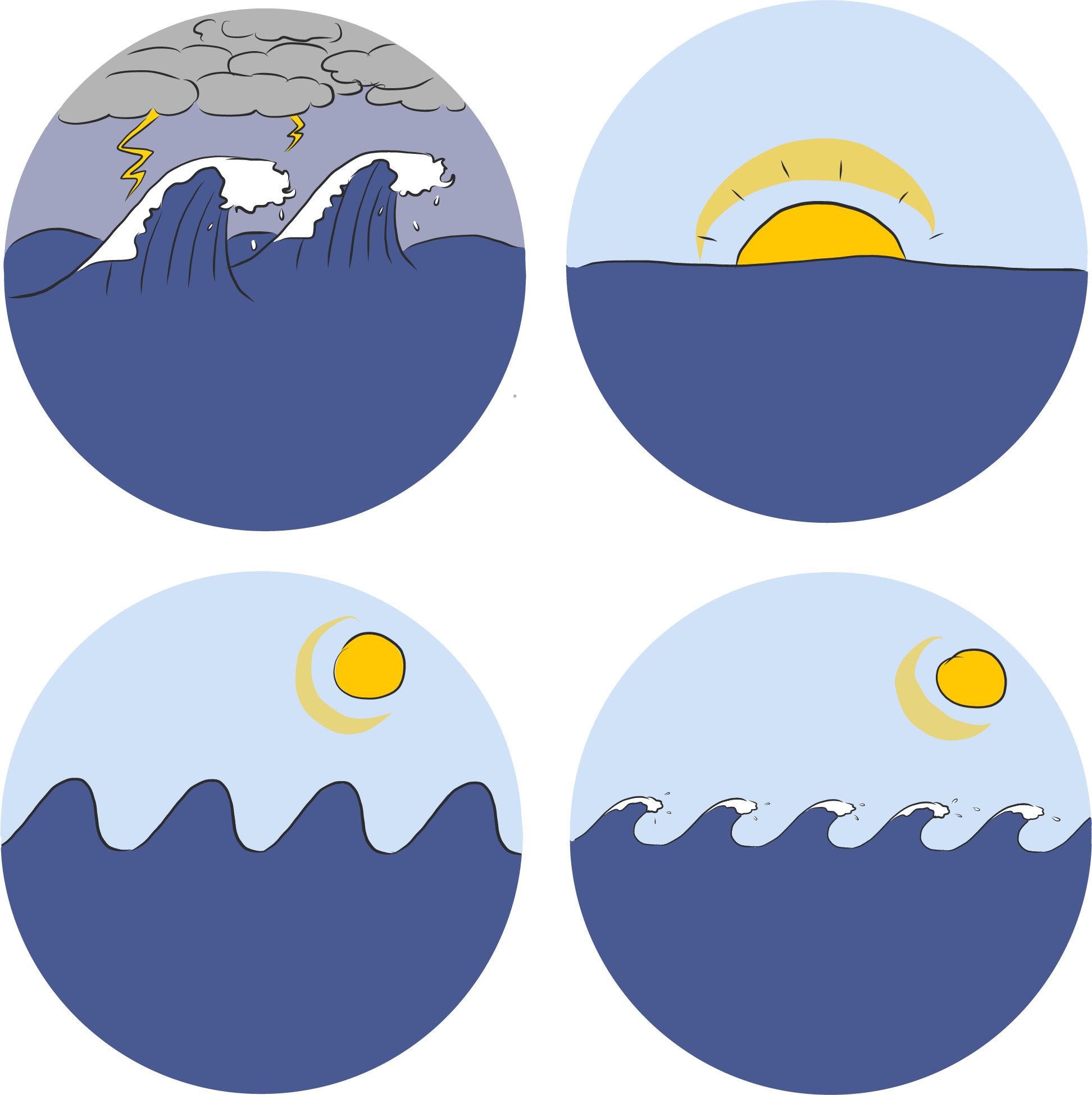 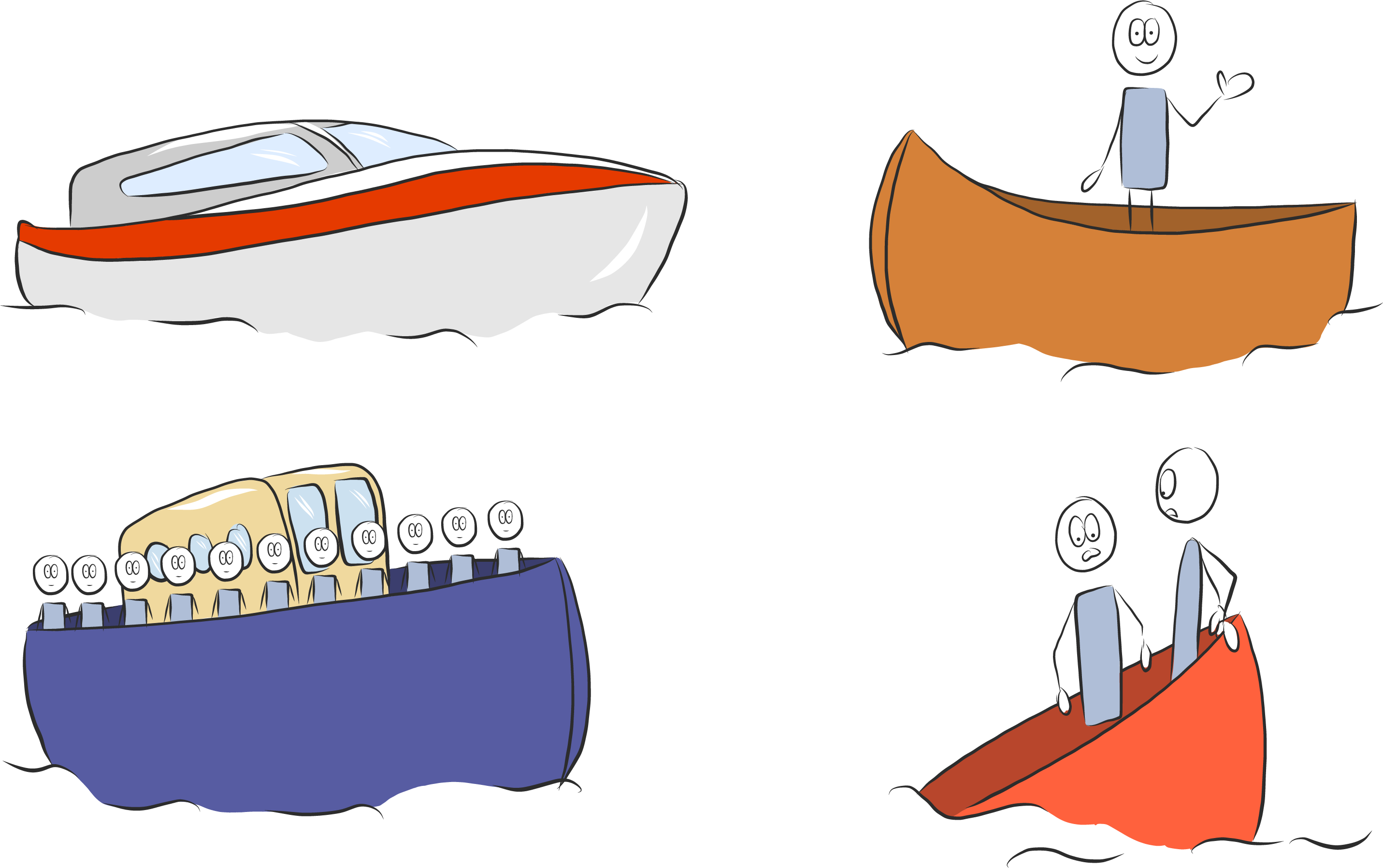 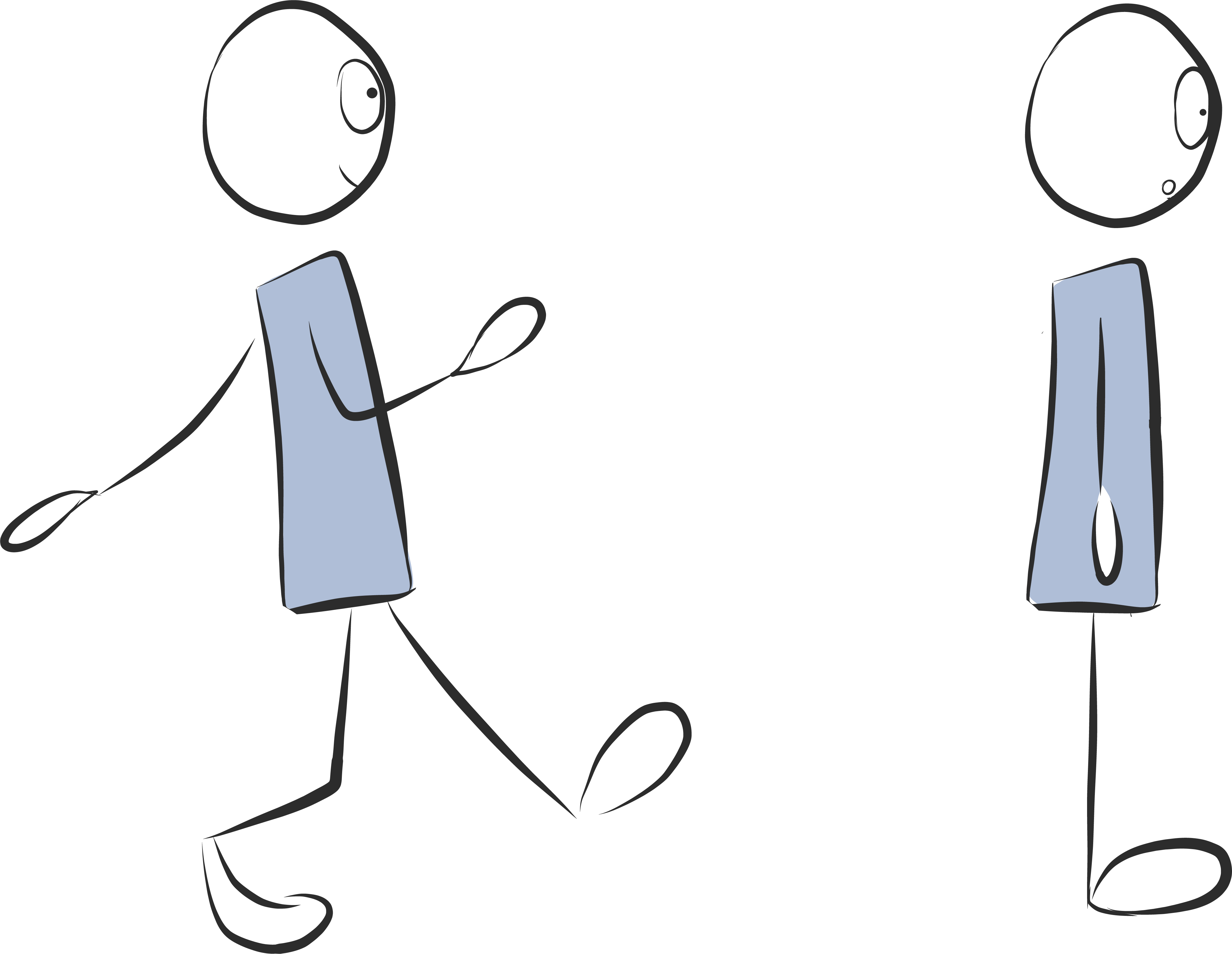 PART 1 – SO WHAT HAPPENED…?Just before lockdown started in late March 2020, your were busy learning, having fun, studying and …then suddenly there was no more school, no more tests and everything you thought was going to happen over the next three months evaporated into thin air.How did you feel about it?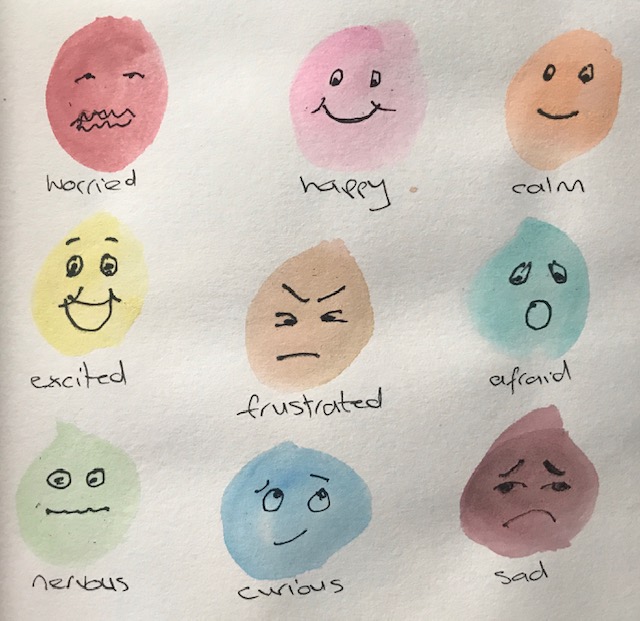 MISSING OUTBecause school and all your regular activities came to a sudden stop, and you did not get to complete the school year. Exercise: What are some of the things that you have missed out on?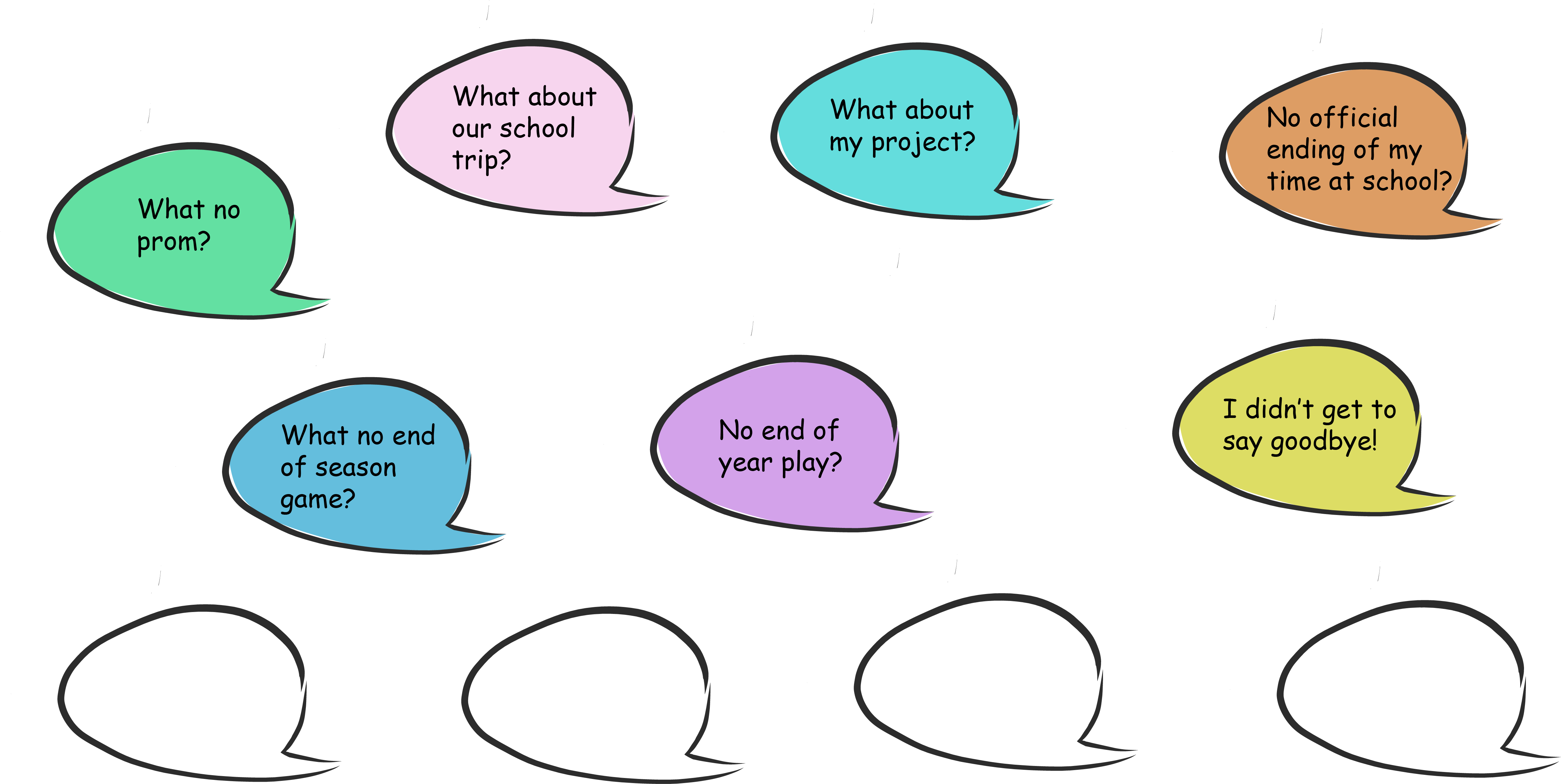 LOSS – SADNESSIt is important to acknowledge the loss of things that were important to you. Even if there is nothing you can do about situations, noticing your feelings is key to being able to accept what has happened and move on.Exercise: 2 things I wish could have happened that didn’t:1.2.3.PART 2 – MOVING FORWARDHow to tap into your inner super powers! By learning to do things for your self, like getting dressed, helping out at home this builds confidence and feelings of “yes I can do it” Pick a four and write them in the circles.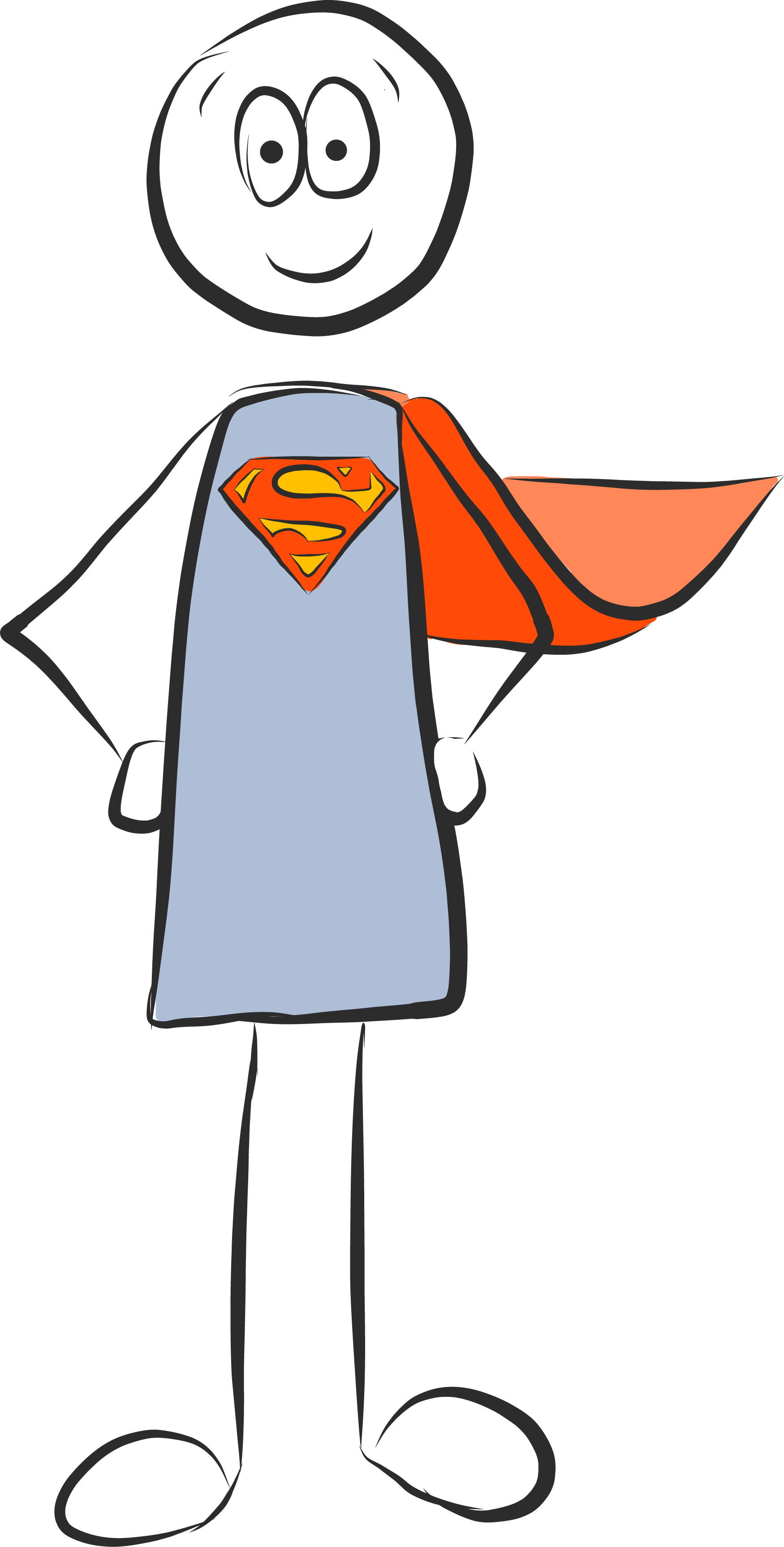 What have you learned about yourself from this situation?Given the sudden unusual nature of Covid-19 what you have learned, about yourself and the world you live in.Times of change or challenge can sometimes bring out qualities from within us that come to the fore and show a different side to us. What did you learn about yourself?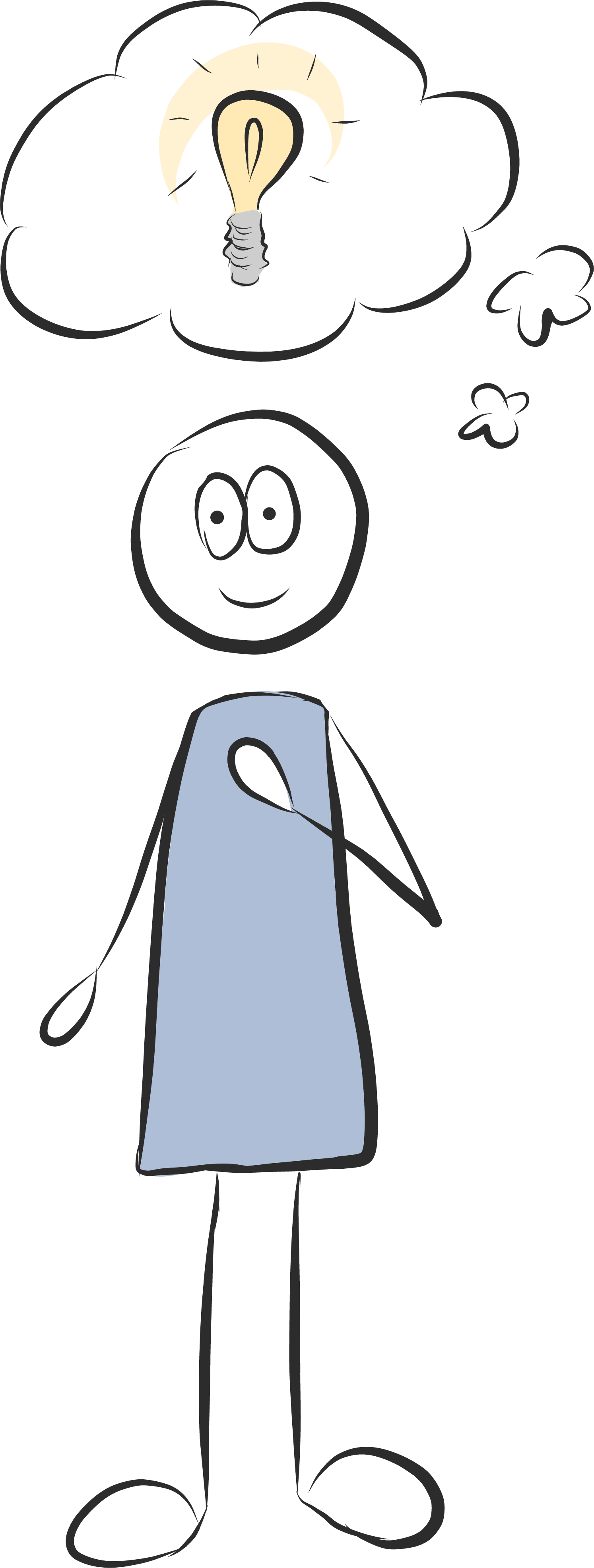 Letter to my current teacher Tell your teacher the things you enjoyed this year at school your favourite topic, books, games you can draw a picture too of something you love about schoolLetter to my new teacherYour new teacher will love to know some things about you that will help them get to know you tell your new teacher some things about you, who is in your family, your favourite book character, best thing you did during lockdown, the thing you are looking forward to for the next school year. You can draw a picture too.To my new teacher  - All about me Chose from the below adjectives or chose your own to 
describe you personality qualitiesCaring     playful     determined     honest      kind    funny  hard working   Resilient    enthusiastic   ambitious   motivated  self belief    trustworthy   Dependable    excitable    Things I am looking forward to draw or writeWhat skills can you gain before September 2020